Wielkopolski Urząd Wojewódzki w Poznaniu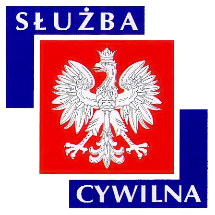 Ogłoszenie o naborze z dnia 21 czerwca 2017 r.WYMIAR ETATU: 1 STANOWISKA: 1 Dyrektor Generalny poszukuje kandydatów\kandydatek na stanowisko:starszy specjalistado spraw: systemu ostrzegania i alarmowania ludnościw Wydziale Bezpieczeństwa i Zarządzania Kryzysowego WUW w Poznaniu nr ref. 64/17MIEJSCE WYKONYWANIA PRACY:PoznańADRES URZĘDU:Al. Niepodległości 16/18 
61-713 Poznań WARUNKI PRACYpraca administracyjno-biurowa z wykorzystaniem komputera oraz urządzeń biurowych zadania wykonywane w siedzibie urzędu zagrożenia biologiczne typowe dla pracy z dokumentacją stres związany z koniecznością reagowania w sytuacjach w nadzwyczajnychwymagana asertywność i komunikatywność w kontaktach z klientami stanowisko pracy znajduje się na poziomie -1 budynku biurowego stanowisko pracy wyposażone w meble biurowe dostosowane do wymagań określonych dla takich stanowisk pracypraca przy monitorze ekranowym powyżej 4 godz. na dobę z koniecznością przemieszczania się w pomieszczeniu po wymaganą dokumentację oraz do archiwum budynek bezpośrednio nie posiada podjazdu dla osób poruszających się na wózkach inwalidzkich, możliwość przejazdu z sąsiedniego budynku budynek nie jest wyposażony w windy osobowe; istnieje możliwość korzystania z wind w sąsiednim budynku i przemieszczania się łącznikiem w budynku pomieszczenia higieniczno-sanitarnych nie są przystosowane dla osób niepełnosprawnych ZAKRES ZADAŃnadzorowanie i kontrola stanu urządzeń alarmowych, zapewnienie wysokiej jakości i terminowości przeglądów, konserwacji i remontów w celu utrzymania w sprawności technicznej radiowego i internetowego systemu włączania syren; współpraca w tym zakresie z jednostkami samorządu terytorialnego oraz z serwisantami firmy zewnętrznejwspółpraca z powiatowymi centrami zarządzania kryzysowego, z centrami zarządzania kryzysowego województw sąsiednich oraz stanowiskami dyżurnymi służb, inspekcji i straży działających na terenie województwa, z elementami systemu zarządzania kryzysowego szczebla centralnego (Rządowym Centrum Bezpieczeństwa, Centralnym Ośrodkiem Analizy Skażeń MON) oraz instytucjami odpowiedzialnymi za nadzór ruchu lotniczego podległymi Dowództwu Sił Powietrznych w celu monitorowania zagrożeń chemicznych, radiacyjnych i innychorganizacja i zapewnienie działania Systemu Ostrzegania i Alarmowania o zagrożeniach (SOA) na terenie województwa, zabezpieczenie współdziałania wojewódzkiego Systemu Wykrywania0 i Alarmowania z funkcjonującymi na terenie województwa elementami krajowego systemu wykrywania skażeń w celu wymiany informacji dotyczących zagrożeń oraz ostrzegania i alarmowania ludności; opracowywanie niezbędnych aktów prawnych Wojewodyopracowywanie dokumentacji szkoleniowej, prowadzenie szkoleń i kwartalnych treningów systemu SOAobsługa specjalistycznego oprogramowania bazodanowego oraz prognostyczno-planistycznego wraz z mapami operacyjnymi w celu zabezpieczenia procesu zarządzania kryzysowego w zakresie zagrożeń; obsługa wojskowych systemów informatycznych (System Informatyczny PŁOMIEŃ oraz System Informatyczny PATROL)administracja systemu ostrzegania ludności z wykorzystaniem krótkich informacji tekstowych SMS, administracja systemu Regionalnego Systemu Ostrzegania (RSO)uczestnictwo w planowaniu i prowadzeniu treningów z zakresu zagrożeń dla województwa, organizowanych przez szczebel centralny oraz jednostki wojskoweplanuje i wnioskuje o środki finansowe niezbędne do utrzymania i modernizacji technicznych środków alarmowania oraz nadzoruje ich wydatkowanieWYMAGANIA NIEZBĘDNEwykształcenie: wyższe techniczne doświadczenie zawodowe: 6 miesięcy w obszarze łączności lub informatyki dobra znajomość obsługi/eksploatacji systemów łączności radiowejpoświadczenie bezpieczeństwa dostępu do materiałów niejawnych o klauzuli poufne lub zgoda na poddanie się postępowaniu sprawdzającemuznajomość przepisów prawnych z zakresu zarządzania kryzysowego, obrony cywilnej, organizacji i funkcjonowania administracji publicznej, prawa atomowegokomunikatywność, umiejętność analitycznego myśleniakomunikatywna znajomość języka angielskiegoznajomość obsługi komputeraposiadanie obywatelstwa polskiegokorzystanie z pełni praw publicznychnieskazanie prawomocnym wyrokiem za umyślne przestępstwo lub umyślne przestępstwo skarboweWYMAGANIA DODATKOWEwykształcenie: wyższe z obszaru łączności, informatyki lub teleinformatyki doświadczenie zawodowe: 6 miesięcy w administracji publicznej umiejętność radzenia sobie w sytuacjach stresowychumiejętność kreatywnego, samodzielnego działaniaumiejętność opracowywania map ryzyka w systemach GISDOKUMENTY I OŚWIADCZENIA NIEZBĘDNEŻyciorys/CV i list motywacyjnyKopie dokumentów potwierdzających spełnienie wymagania niezbędnego w zakresie wykształceniaKopie dokumentów potwierdzających spełnienie wymagania niezbędnego w zakresie doświadczenia zawodowego Kopie dokumentów potwierdzających posiadanie poświadczenia bezpieczeństwa dostępu do materiałów niejawnych o klauzuli poufne lub pisemne oświadczenie o wyrażeniu zgody na poddanie się postępowaniu sprawdzającemuOświadczenie o posiadaniu obywatelstwa polskiego albo kopia dokumentu potwierdzającego posiadanie polskiego obywatelstwaOświadczenie o wyrażeniu zgody na przetwarzanie danych osobowych do celów naboruOświadczenie o korzystaniu z pełni praw publicznychOświadczenie o nieskazaniu prawomocnym wyrokiem za umyślne przestępstwo lub umyślne przestępstwo skarboweDOKUMENTY I OŚWIADCZENIA DODATKOWEkopia dokumentu potwierdzającego niepełnosprawność - w przypadku kandydatek/kandydatów, zamierzających skorzystać z pierwszeństwa w zatrudnieniu w przypadku, gdy znajdą się w gronie najlepszych kandydatek/kandydatówTERMINY I MIEJSCE SKŁADANIA DOKUMENTÓWDokumenty należy złożyć do: 3 lipca 2017 r.Decyduje data: stempla pocztowego / osobistego dostarczenia oferty do urzęduMiejsce składania dokumentów:
Wielkopolski Urząd Wojewódzki w Poznaniu 
Al. Niepodległości 16/18, 61-713 Poznań 
Kancelaria Główna Urzędu, bud. B, pok. 025-026 
(z podaniem w ofercie nr ref. 64/17) INNE INFORMACJE:W miesiącu poprzedzającym datę upublicznienia ogłoszenia wskaźnik zatrudnienia osób niepełnosprawnych w urzędzie, w rozumieniu przepisów o rehabilitacji zawodowej i społecznej oraz zatrudnianiu osób niepełnosprawnych, nie wynosi co najmniej 6%.
Osoba zatrudniona na ww. stanowisku, zgodnie z art. 78 ust. 4 Ustawy z dnia 21 listopada 2008 r. o służbie cywilnej, nie może łączyć zatrudnienia w służbie cywilnej z mandatem radnego. 
Do składania ofert zachęcamy również osoby niepełnosprawne. 
Wzór wymaganych oświadczeń zamieszczony jest pod adresem: www.poznan.uw.gov.pl/system/files/zalaczniki/wzor_oswiadczenia_do_naboru_na_stanowisko_pracy.docx 
Oświadczenia należy opatrzyć odręcznym podpisem wraz z datą. 
Kandydaci zakwalifikowani do kolejnych etapów naboru zostaną powiadomieni o ich terminie telefonicznie, drogą elektroniczną lub pocztową. 
Wyniki naboru opublikowane będą po zakończeniu naboru w BIP KPRM, BIP WUW oraz w siedzibie Urzędu. 
Oferty osób niezatrudnionych zostaną zniszczone po upływie 3 miesięcy od dnia zakończenia naboru. 
Proponowane wynagrodzenie zasadnicze brutto: 2400-2800 zł. 
Dodatkowe informacje, w tym o kolejnych etapach naboru, można uzyskać pod nr tel. 61 854 19 91, 61 854 11 87. 
Nasz urząd jest pracodawcą równych szans i wszystkie aplikacje są rozważane z równą uwagą bez względu na płeć, wiek, niepełnosprawność, rasę, narodowość, przekonania polityczne, przynależność związkową, pochodzenie etniczne, wyznanie, orientacje seksualną czy też jakąkolwiek inną cechę prawnie chronioną. 